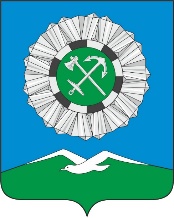 РОССИЙСКАЯ ФЕДЕРАЦИЯИркутская областьСлюдянское муниципальное образованиеАДМИНИСТРАЦИЯ СЛЮДЯНСКОГО ГОРОДСКОГО ПОСЕЛЕНИЯСлюдянского районаг. СлюдянкаРАСПОРЯЖЕНИЕОт 09.11.2021 №  549 -р                                                                                                         В соответствии с абзацем 7 пункта 1 статьи 9, абзацем 4 пункта 4 статьи 21, пунктом 7 статьи 23 Бюджетного кодекса Российской Федерации, руководствуясь приказами Министерства финансов Российской Федерации от 6 июня 2019 года № 85н «О порядке формирования и применения кодов бюджетной классификации Российской Федерации, их структуре и принципах назначения», от 8 июня 2020 года № 99н « Об утверждении кодов (перечней кодов) бюджетной классификации Российской Федерации на 2021 год (на 2021 год и на плановый период 2022 и 2023 годов)», приказом Министерства финансов Иркутской области от 17 ноября 2020 года          № 78 н-мпр «Об утверждении порядка применения бюджетной  классификации Российской Федерации в части, относящейся к областному бюджету, бюджету территориального фонда обязательного медицинского страхования Иркутской области», статьями 10, 44, 47 Устава Слюдянского муниципального образования, зарегистрированного Главным управлением Министерства юстиции Российской Федерации по Сибирскому Федеральному округу от 23 декабря 2005 года № RU 385181042005001, с изменениями и дополнениями, зарегистрированными Управлением Министерства юстиции Российской Федерации по Иркутской области от 19 апреля 2021 года № RU 385181042021001,Внести изменения в Порядок применения бюджетной классификации Российской Федерации, в части относящейся к бюджету Слюдянского муниципального образования, утвержденный распоряжением администрации Слюдянского городского поселения № 397-р от 23.12.2019 года, изложив приложение № 1 в новой редакции (приложение №1).   2.    Комитету по экономике и финансам администрации Слюдянского городского поселения: - ознакомить заведующих отделами администрации Слюдянского городского поселения с   настоящим распоряжением;- довести настоящее распоряжение до получателей средств бюджета Слюдянского муниципального образования.3.     Опубликовать настоящее распоряжение в специальном выпуске газеты «Байкал – новости» или в приложении к данному периодическому изданию, а также разместить на официальном сайте администрации Слюдянского городского поселения.4.    Контроль за исполнением настоящего распоряжения возложить на председателя комитета по экономике и финансам администрации Слюдянского городского поселения                    Н.Н. Кайсарову.  Глава Слюдянского  муниципального образования                                                                        В.Н.Сендзяк                                                                                                Приложение №1,                                                                                               утвержденное   распоряжением администрации                                                                                               Слюдянского городского поселения    от 09.11.2021  № 549-р  «Приложение № 1 к Порядку применения бюджетной  классификации Российской Федерации в части, относящейся  к бюджету Слюдянского                                                                                                    муниципального образования пЕРЕЧЕНЬ целевых статей И ПРАВИЛА ОТНЕСЕНИЯ расходов бюджета Слюдянского муниципального образования ПРИ РЕАЛИЗАЦИИ муниципальных программ71.0.00.00000 Муниципальная программа«Развитие жилищно-коммунального хозяйства Слюдянского муниципального образования» на 2019-2024 годыПо данной целевой статье отражаются расходы бюджета Слюдянского муниципального образования на реализацию мероприятий в рамках программы Слюдянского муниципального образования «Развитие жилищно-коммунального хозяйства Слюдянского муниципального образования» на 2019-2024 годы, утвержденной постановлением администрации Слюдянского городского поселения от 27.12.2018 г. № 1289 с учетом внесенных изменений и дополнений 71.1.00.00000   Подпрограмма«Модернизация объектов коммунальной инфраструктуры Слюдянского муниципального образования» на 2019-2024 годыПо данной целевой статье отражаются расходы местного бюджета на реализацию подпрограммы в рамках соответствующего основного мероприятия:  71.1.01.00000   Основное мероприятие «Модернизация объектов коммунальной инфраструктуры»  71.2.00.00000   Подпрограмма«Обеспечение проведения сбалансированной и стабильной политики в области государственного регулирования цен (тарифов)» на 2019-2024 годыПо данной целевой статье отражаются расходы местного бюджета за счет субвенции из областного бюджета на реализацию подпрограммы в рамках соответствующего основного мероприятия:  71.2.01.00000   Основное мероприятие «Государственное регулирование цен (тарифов) и контроля за соблюдением порядка ценообразования на территории Иркутской области» 71.3.00.00000   Подпрограмма                                                    «Чистая вода» на 2019-2024 годыПо данной целевой статье отражаются расходы местного бюджета на реализацию подпрограммы в рамках соответствующего основного мероприятия:71.3.01.00000   Основное мероприятие «Развитие и модернизация объектов водоснабжения, водоотведения очистки сточных вод» 71.4.00.00000   Подпрограмма «Энергосбережение и повышение энергетической эффективности» на 2019-2024 годыПо данной целевой статье отражаются расходы местного бюджета на реализацию подпрограммы в рамках соответствующего основного мероприятия:71.4.01.00000   Основное мероприятие «Создание условий для обеспечения энергосбережения и повышения энергетической эффективности на территории Слюдянского муниципального образования» 71.5.00.00000   Подпрограмма             «Капитальный ремонт многоквартирных домов»  на 2019-2024 годыПо данной целевой статье отражаются расходы местного бюджета на реализацию подпрограммы в рамках соответствующего основного мероприятия:71.5.01.00000 Основное мероприятие «Обеспечение мероприятий по капитальному ремонту многоквартирных домов и переселению граждан из аварийного жилищного фонда»  71.6.00.00000   Подпрограмма  «Информирование населения Слюдянского муниципального образования о мерах, принимаемых в сфере жилищно-коммунального хозяйства и по вопросам развития общественного контроля в этой сфере» на 2019-2024 годыПо данной целевой статье отражаются расходы местного бюджета на реализацию подпрограммы в рамках соответствующего основного мероприятия:71.6.01.00000   Основное мероприятие «Информирование населения» 71.7.00.00000   Подпрограмма  «Предупреждение аварийных ситуаций, нарушающих функционирование систем жизнеобеспечения на территории Слюдянского муниципального образования» на 2019-2024 годыПо данной целевой статье отражаются расходы местного бюджета на реализацию подпрограммы в рамках соответствующего основного мероприятия:71.7.01.00000   Основное мероприятие «Обеспечение эффективной и бесперебойной работы систем жизнеобеспечения населения на территории Слюдянского муниципального образования» 72.0.00.00000 Муниципальная программа«Доступное жилье на территории Слюдянского муниципального образования» на 2019-2024 годыПо данной целевой статье отражаются расходы бюджета Слюдянского муниципального образования на реализацию мероприятий в рамках программы Слюдянского муниципального образования « Доступное жилье на территории Слюдянского муниципального образования»  на 2019-2024 годы, утвержденной постановлением администрации Слюдянского городского поселения от 27.12.2018 года № 1290 с учетом внесенных изменений и дополнений.72.1.00.00000   Подпрограмма «Молодым семьям - доступное жилье» на 2019-2024 годыПо данной целевой статье отражаются расходы местного бюджета на реализацию подпрограммы в рамках соответствующего основного мероприятия:72.1.01.00000   Основное мероприятие «Улучшение жилищных условий молодых семей» 72.2.00.00000   Подпрограмма «Переселение граждан проживающих на территории Слюдянского муниципального образования из аварийного жилищного фонда, признанного таковым до 1 января 2017 года» в 2019-2025 годахПо данной целевой статье отражаются расходы местного бюджета на реализацию подпрограммы в рамках соответствующего основного мероприятия:72.2.01.00000   Основное мероприятие «Обеспечение устойчивого сокращения непригодного для проживания жилищного фонда» (72.2.F3.00000) в случае реализации национального проекта РФ в рамках отдельного основного мероприятия  72.3.00.00000   Подпрограмма «Переселение граждан из аварийного жилищного фонда Слюдянского муниципального образования» на 2019-2024 годыПо данной целевой статье отражаются расходы местного бюджета на реализацию подпрограммы в рамках соответствующего основного мероприятия:72.3.01.00000   Основное мероприятие «Обеспечение устойчивого сокращения непригодного для проживания жилищного фонда» 73.0.00.00000 Муниципальная программа                                                                                                                                               «Развитие транспортного комплекса и улично-дорожной сети Слюдянского муниципального образования»  на 2019-2024 годыПо данной целевой статье отражаются расходы бюджета Слюдянского муниципального образования на реализацию мероприятий в рамках программы Слюдянского муниципального образования «Развитие транспортного комплекса и улично-дорожной сети Слюдянского муниципального образования»  на 2019-2024 годы, утвержденной  постановлением администрации Слюдянского городского поселения от 27.12.2018 года № 1291 с учетом внесенных изменений и дополнений 73.1.00.00000   Подпрограмма «Развитие автомобильных дорог общего пользования местного значения, ремонт дворовых территорий многоквартирных домов и проездов к дворовым территориям многоквартирных домов Слюдянского муниципального образования» на 2019-2024 годыПо данной целевой статье отражаются расходы местного бюджета на реализацию подпрограммы в рамках соответствующего основного мероприятия:73.1.01.00000  Основное мероприятие « Дорожная деятельность в отношении  автомобильных дорог и  дворовых территорий» 73.2.00.00000   Подпрограмма «Содержание и ремонт автомобильных дорог, технических средств организации дорожного движения, объектов внешнего благоустройства» на 2019-2024 годыПо данной целевой статье отражаются расходы местного бюджета на реализацию подпрограммы в рамках соответствующего основного мероприятия:73.2.01.00000  Основное мероприятие « Обеспечение мер по повышению безопасности дорожного движения и пассажирских перевозок» 73.3.00.00000   Подпрограмма                                             «Организация уличного освещения» на 2019-2024 годыПо данной целевой статье отражаются расходы местного бюджета на реализацию подпрограммы в рамках соответствующего основного мероприятия:73.3.01.00000  Основное мероприятие « Освещение улиц в границах поселения» 74.0.00.00000 Муниципальная программа«Благоустройство Слюдянского муниципального образования» на 2019-2024 годыПо данной целевой статье отражаются расходы бюджета Слюдянского муниципального образования на реализацию мероприятий в рамках программы Слюдянского муниципального образования «Благоустройство Слюдянского муниципального образования» на 2019-2024 годы, утвержденной постановлением администрации Слюдянского городского поселения от 27.12.2018года № 1292 с учетом внесенных изменений и дополнений74.1.00.00000   Подпрограмма «Развитие и содержание городской среды Слюдянского муниципального образования»  на 2019-2024 годыПо данной целевой статье отражаются расходы местного бюджета на реализацию подпрограммы в рамках соответствующего основного мероприятия:74.1.01.00000  Основное мероприятие  « Организация благоустройства и озеленения» 74.2.00.00000   Подпрограмма «Обеспечение экологической безопасности территории Слюдянского муниципального образования» на 2019-2024 годыПо данной целевой статье отражаются расходы местного бюджета на реализацию подпрограммы в рамках соответствующего основного мероприятия: 74.2.01.00000   Основное мероприятие «Санитарная очистка территории городского поселения»  (74.2.G2.00000) в случае реализации национального проекта РФ в рамках отдельного основного мероприятия  74.3.00.00000   Подпрограмма «Охрана окружающей среды на территории Слюдянского муниципального образования»  на 2019-2024 годыПо данной целевой статье отражаются расходы местного бюджета на реализацию подпрограммы в рамках соответствующего основного мероприятия:74.3.01.00000  Основное мероприятие «Ликвидация несанкционированных свалок»     74.5.00.00000   Подпрограмма«Благоустройство сельских территорий Слюдянского муниципального образования»  на 2021 -2024 годыПо данной целевой статье отражаются расходы местного бюджета на реализацию подпрограммы в рамках соответствующего основного мероприятия:74.5.01.00000 Основное мероприятие «Реализация общественно - значимых проектов по благоустройству сельских территорий»75.0.00.00000 Муниципальная программа«Безопасный город» на 2019-2024 годыПо данной целевой статье отражаются расходы бюджета Слюдянского муниципального образования на реализацию мероприятий в рамках программы Слюдянского муниципального образования «Безопасный город» на 2019-2024 годы, утвержденной постановлением администрации Слюдянского городского поселения от 27.12.2018 года № 1293 с учетом внесенных изменений и дополнений75.1.00.00000   Подпрограмма «Защита населения и территории Слюдянского городского поселения от чрезвычайных ситуаций природного и техногенного характера на территории Слюдянского городского поселения» на 2019-2024 годы  По данной целевой статье отражаются расходы местного бюджета 0на реализацию подпрограммы в рамках соответствующего основного мероприятия:75.1.01.00000  Основное мероприятие «Защита населения и территории Слюдянского городского поселения от чрезвычайных ситуаций природного и техногенного характера» 75.2.00.00000   Подпрограмма «Обеспечение первичных мер пожарной безопасности на территории Слюдянского городского поселения» на 2019-2024 годыПо данной целевой статье отражаются расходы местного бюджета на реализацию подпрограммы в рамках соответствующего основного мероприятия:75.2.01.00000  Основное мероприятие « Обеспечение первичных мер пожарной безопасности на территории Слюдянского городского поселения»  75.3.00.00000   Подпрограмма «Совершенствование гражданской обороны на территории Слюдянского городского поселения» на 2019-2024 годыПо данной целевой статье отражаются расходы местного бюджета на реализацию подпрограммы в рамках соответствующего основного мероприятия:75.3.01.00000  Основное мероприятие « Совершенствование гражданской обороны на территории Слюдянского городского поселения» 75.4.00.00000   Подпрограмма «Безопасность людей на водных объектах, расположенных на территории Слюдянского городского поселения»  на 2019-2024 годыПо данной целевой статье отражаются расходы местного бюджета на реализацию подпрограммы в рамках соответствующего основного мероприятия:75.4.01.00000  Основное мероприятие « Обеспечение безопасности людей на водных объектах, расположенных  на территории Слюдянского городского поселения» 75.5.00.00000   Подпрограмма «О мерах по противодействию терроризму и экстремизму на территории Слюдянского городского поселения» на 2019-2024 годыПо данной целевой статье отражаются расходы местного бюджета на реализацию подпрограммы в рамках соответствующего основного мероприятия:75.5.01.00000  Основное мероприятие «Обеспечение и защита личности, общества от терроризма, предупреждение экстремистской деятельности, противодействие терроризму и минимизация последствий, системность и комплексное использование информационно - пропагандистских, социально-экономических, правовых, специальных и иных мер противодействия терроризму и экстремизму в пределах полномочий администрации Слюдянского городского  поселения»75.6.00.00000   Подпрограмма «Профилактика экстремизма в молодежной среде на территории Слюдянского городского поселения» на 2019-2024 годыПо данной целевой статье отражаются расходы местного бюджета на реализацию подпрограммы в рамках соответствующего основного мероприятия:75.6.01.00000  Основное мероприятие «Противодействие экстремизму и защита жизни граждан, проживающих на территории  Слюдянского муниципального образования »  75.7.00.00000   Подпрограмма «Профилактика наркомании и токсикомании на территории Слюдянского городского поселения» на 2019-2024 годыПо данной целевой статье отражаются расходы местного бюджета на реализацию подпрограммы в рамках соответствующего основного мероприятия:75.7.01.00000  Основное мероприятие «Ограничение распространения наркомании, токсикомании и связанных с ними негативных социальных последствий на территории  Слюдянского муниципального образования» 75.8.00.00000   Подпрограмма «Укрепление правопорядка на территории Слюдянского городского поселения»   на 2019-2024 годыПо данной целевой статье отражаются расходы местного бюджета на реализацию подпрограммы в рамках соответствующего основного мероприятия:75.8.01.00000  Основное мероприятие «Создание условий для повышения уровня общественной безопасности и охраны общественного порядка в пределах полномочий администрации  Слюдянского городского поселения»76.0.00.00000   Муниципальная программа«Поддержка приоритетных отраслей экономики Слюдянского муниципального образования» на 2019-2024 годыПо данной целевой статье отражаются расходы бюджета Слюдянского муниципального образования на реализацию мероприятий в рамках программы Слюдянского муниципального образования «Поддержка приоритетных отраслей экономики Слюдянского муниципального образования»  на 2019-2024 годы, утвержденная постановлением администрации Слюдянского городского поселения от 27.12.2018 года № 1294 с учетом внесенных изменений и дополнений76.1.00.00000   Подпрограмма «Развитие субъектов малого и среднего предпринимательства в Слюдянском муниципальном образовании» на 2019-2024 годы(с 1 января 2022 года)«Развитие субъектов малого и среднего предпринимательства, а также физических лиц-производителей товаров, работ, услуг применяющих специальный налоговый режим « Налог на профессиональный доход»  в Слюдянском муниципальном образовании «  на 2019-2024 годыПо данной целевой статье отражаются расходы местного бюджета на реализацию подпрограммы в рамках соответствующего основного мероприятия:76.1.01.00000  Основное мероприятие «Создание благоприятных условий для предпринимательской деятельности и устойчивого развития малого и среднего предпринимательства в Слюдянском муниципальном образовании» 77.0.00.00000 Муниципальная программа«Совершенствование механизмов управления Слюдянским муниципальным образованием» на 2019-2024 годыПо данной целевой статье отражаются расходы бюджета Слюдянского муниципального образования на реализацию мероприятий в рамках программы Слюдянского муниципального образования «Совершенствование механизмов управления Слюдянским муниципальным образованием» на 2019-2024 годы, утвержденная постановлением администрации Слюдянского городского поселения от 27.12.2018 года № 1295 с учетом внесенных изменений и дополнений 77.1.00.00000   Подпрограмма «Реализация полномочий по решению вопросов местного значения администрацией Слюдянского городского поселения» на 2019-2024 годыПо данной целевой статье отражаются расходы местного бюджета на реализацию подпрограммы в рамках соответствующего основного мероприятия:77.1.01.00000  Основное мероприятие « Повышение качества и доступности муниципальных услуг» 77.2.00.00000   Подпрограмма «Развитие информационного пространства и создание условий для обеспечения информатизации и процессов автоматизации в органах местного самоуправления  Слюдянского муниципального образования»  на 2019-2024 годыПо данной целевой статье отражаются расходы местного бюджета на реализацию подпрограммы в рамках соответствующего основного мероприятия:77.2.01.00000  Основное мероприятие «Развитие информационных систем управления муниципальными финансами в части исполнения бюджета, органов местного самоуправления в части исполнения ими своих полномочий»  77.3.00.00000   Подпрограмма «Развитие муниципальной службы в Слюдянском муниципальном образовании»   на 2019-2024 годыПо данной целевой статье отражаются расходы местного бюджета на реализацию подпрограммы в рамках соответствующего основного мероприятия:77.3.01.00000  Основное мероприятие «Совершенствование правовой основы муниципальной службы» 77.4.00.00000   Подпрограмма «Организация работы с документами в администрации Слюдянского городского поселения» в 2019-2024 годыПо данной целевой статье отражаются расходы местного бюджета на реализацию подпрограммы в рамках соответствующего основного мероприятия:77.4.01.00000  Основное мероприятие «Повышение уровня делопроизводства, формирования архива, соблюдение протокольных норм в администрации Слюдянского городского поселения» 77.5.00.00000   Подпрограмма «Материально-техническое обеспечение деятельности органов местного самоуправления  Слюдянского муниципального образования»   на 2019-2024 годыПо данной целевой статье отражаются расходы местного бюджета на реализацию подпрограммы в рамках соответствующего основного мероприятия:77.5.01.00000  Основное мероприятие « Поддержание здания, территории, их конструктивных элементов, инженерных систем и оборудования в надлежащем состоянии» 77.6.00.00000   Подпрограмма «Обеспечение качественного и сбалансированного управления бюджетными средствами Слюдянского муниципального образования» в 2019-2024 годы» По данной целевой статье отражаются расходы местного бюджета на реализацию подпрограммы в рамках соответствующего основного мероприятия:77.6.01.00000 Основное мероприятие «Совершенствование системы управления муниципальными финансами» 78.0.00.00000 Муниципальная программа«Создание условий для организации досуга и обеспечения жителей Слюдянского муниципального образования услугами культуры и спорта» на 2019-2024 годы По данной целевой статье отражаются расходы бюджета Слюдянского муниципального образования на реализацию мероприятий в рамках программы Слюдянского муниципального образования « Создание условий для организации досуга и обеспечения жителей Слюдянского муниципального образования услугами культуры и спорта»  на 2019-2024 годы, утвержденной постановлением администрации Слюдянского городского поселения от 27.12.2018 года № 1296 с учетом внесенных изменений и дополнений и соответствующих основных мероприятий:78.0.01.00000  Основное мероприятие «Обеспечение  деятельности бюджетных учреждений» 78.0.02.00000 Основное мероприятие «Приобретение, строительство, реконструкция, в том числе выполнение проектных и изыскательных работ объектов муниципальной собственности в сфере физической культуры и спорта» 78.0.03.00000 Основное мероприятие «Обеспечение развития и укрепления материально-технической базы дома культуры п. Сухой ручей» 79.0.00.00000 Муниципальная программа«Формирование современной городской среды Слюдянского муниципального образования» на 2018-2024 годыПо данной целевой статье отражаются расходы бюджета Слюдянского муниципального образования на реализацию мероприятий в рамках программы Слюдянского муниципального образования «Формирование современной городской среды на территории Слюдянского муниципального образования»  на 2018-2024 годы и соответствующего основного мероприятия, утвержденной постановлением администрации Слюдянского городского поселения от 30.11.2017г. № 1361 с учетом внесенных изменений постановлением администрации Слюдянского городского поселения от 29.03.2019 года № 179, с учетов внесенных дополнений   79.0.01.00000  Основное мероприятие «Повышение качества комфорта городской среды»  (79.0.F2.00000) в случае реализации национального проекта РФ в рамках отдельного основного мероприятия    81.0.00.00000 Муниципальная программа«Комплексное и устойчивое развитие градостроительной деятельности и земельных отношений на территории Слюдянского муниципального образования» на 2019-2024 годыПо данной целевой статье отражаются расходы бюджета Слюдянского муниципального образования на реализацию мероприятий в рамках программы Слюдянского муниципального образования « Комплексное и устойчивое развитие градостроительной деятельности и земельных отношений на территории Слюдянского муниципального образования»  на 2019-2024 годы и соответствующего основного мероприятия, утвержденной постановлением администрации Слюдянского городского поселения от 27.12.2018 года № 1299 с учетом внесенных изменений и дополнений 81.0.01.00000  Основное мероприятие «Обеспечение мероприятий по землеустройству и землепользованию»  82.0.00.00000 Муниципальная программа«Повышения качества управления муниципальным имуществом Слюдянского муниципального образования» на 2019-2024 годыПо данной целевой статье отражаются расходы бюджета Слюдянского муниципального образования на реализацию мероприятий в рамках программы Слюдянского муниципального образования «Повышения качества управления муниципальным имуществом Слюдянского муниципального образования» на 2019-2024 годы и соответствующего основного мероприятия, утвержденной постановлением администрации Слюдянского городского поселения от 27.12.2018 года № 1298 с учетом внесенных изменений и дополнений 82.0.01.00000  Основное мероприятие «Организация целостной системы учета объектов муниципальной собственности»  83.0.00.00000 Муниципальная программа«Защита прав потребителей на территории Слюдянского муниципального образования» на 2021-2025 годыПо данной целевой статье отражаются расходы бюджета Слюдянского муниципального образования на реализацию мероприятий в рамках программы Слюдянского муниципального образования «Защита прав потребителей на территории Слюдянского муниципального образования» на 2021-2025 годы и соответствующего основного мероприятия, утвержденной постановлением администрации Слюдянского городского поселения Слюдянского района.83.0.01.00000  Основное мероприятие «Создание на территории Слюдянского муниципального образования условий для эффективной защиты прав потребителей, установленных законодательством Российской Федерации»  Перечень целевых статей И ПРАВИЛА ОТНЕСЕНИЯ расходов бюджета Слюдянского муниципального образования при РЕАЛИЗАЦИИ НЕПРОГРАММНЫХ расходов 89.0.00.00000 Непрограммные расходы89.1.00.00000 Функционирование представительного органа Слюдянского муниципального образованияПо данной статье отражаются расходы бюджета Слюдянского муниципального образования на обеспечение деятельности представительного органа Слюдянского муниципального образования, в том числе:89.1.01.00000 Председатель представительного органа Слюдянского муниципального образования89.1.02.00000 Аппарат представительного органа Слюдянского муниципального образования89.2.00.00000Обеспечение деятельности Ревизионной комиссии Слюдянского муниципального образованияПо данной статье отражаются расходы бюджета Слюдянского муниципального образования на содержание и функционирование ревизионной комиссии Слюдянского муниципального образования, в том числе:89.2.01.00000 Председатель ревизионной комиссии Слюдянского муниципального образования89.3.00.00000                                                                  Резервный фондПо данной целевой статье отражаются расходы на реализацию мероприятий по предупреждению ликвидации чрезвычайных ситуаций и последствий стихийных бедствий на территории Слюдянского муниципального образования, в том числе:89.3.01.00000 Резервный фонд администрации Слюдянского городского поселения89.4.00.00000Межбюджетные трансферты из бюджета поселенияПо данной целевой статье отражаются ассигнования из средств бюджета Слюдянского муниципального образования на финансирование расходов, связанных с передачей части своих полномочий муниципальному образованию Слюдянский район, в том числе:89.4.01.00000  Целевые межбюджетные трансферты, из бюджета поселения, на осуществление                           переданных полномочий по созданию, содержанию и организации деятельности единой                          дежурно-диспетчерской службы;89.4.02.00000  Целевые межбюджетные трансферты, из бюджета поселения, на осуществление                           переданных полномочий по решению вопросов местного значения в сфере секретного                           делопроизводства;89.4.03.00000  Целевые межбюджетные трансферты, из бюджета поселения, на осуществление                          переданных полномочий по организации и осуществлению мероприятий по гражданской                          обороне, защите населения и территории поселения от чрезвычайных ситуаций                         природного и техногенного характера;89.4.04.00000  Целевые межбюджетные трансферты, из бюджета поселения, на осуществление                          переданных полномочий по организации в границах поселения электроснабжения в части                           финансового обеспечения затрат, в связи с реализацией мероприятий по приведению в                           надлежащее состояние объектов электросетевого хозяйства                           садоводческих, огороднических и дачных некоммерческих объединений граждан.89.5.00.00000Обеспечение проведения выборовПо данной целевой статье отражаются расходы на реализацию мероприятий по подготовке и проведению выборов главы Слюдянского муниципального образования Слюдянского района и депутатов Думы Слюдянского муниципального образования Слюдянского района, в том числе:89.5.01.00000 Обеспечение проведения муниципальных выборовуниверсальные направления расходов, увязываемыес целевыми статьями основных мероприятий (муниципальных программ) подпрограмм муниципальных программ,непрограммными направлениями расходов Слюдянского муниципального образования   Председатель КЭФ                                                                       Н.Н.Кайсарова» О внесении изменений в Порядок применения бюджетной классификации Российской Федерации в части, относящейся к бюджету Слюдянского муниципального образования, утвержденный распоряжением администрации Слюдянского городского поселения № 397-р от 23.12.2019 года Код направления расходовНаименованиеS2200Первоочередные мероприятия по модернизации объектов теплоснабжения и подготовке к отопительному сезону объектов коммунальной инфраструктуры, находящихся в муниципальной собственности (софинансирование за счет средств областного и местного бюджетов)21110Капитальный ремонт котельного и котельно-вспомогательного оборудования, приобретение котельного, котельно-вспомогательного оборудования, трубной продукции и материалов для замены инженерных сетей                                     21120Ремонт инженерных сетей объектов теплоснабжения21130Ремонт инженерных сетей водоснабжения и водоотведения                           21140 Разработка, актуализация   схем тепло-, водоснабжения, водоотведения 21310Капитальный ремонт, устройство объектов водоснабжения, водоотведения, очистки сточных вод и инженерных сетей21320Разработка проектно-сметной документацииS2430Разработка проектно-сметной документации «Строительство канализационных сооружений в Слюдянском муниципальном образовании» (софинансирование за счет средств областного и местного бюджетов)21410Установка приборов учета21420Проектирование узлов учета тепловой энергии на объектах теплоснабжения21430Техническое присоединение к инженерным сетям электроснабжения21510Взносы на проведение капитального ремонта за муниципальные квартиры21610 Изготовление математических материалов и брошюр21710Формирование, пополнение и хранение основных средств и материалов аварийно-технического запаса Слюдянского муниципального образования22110Выкуп жилых помещений, признанных аварийными, изымаемых земельных участков у собственников 22210Разработка проектно-сметной документации22310Выкуп жилых помещений, признанных аварийными, у собственника22320Приобретение жилых помещений на вторичном рынкеL4970 Реализация мер социальной поддержки (софинансирование за счет средств всех уровней бюджетов)S2660Реализация мер социальной поддержки (софинансирование за счет средств областного бюджета)23110Ремонт дворовых территорий многоквартирных домов (за счет средств муниципального дорожного фонда (местные)23120Ремонт автомобильных дорог общего пользования местного значения (за счет средств муниципального дорожного фонда (местные)S2951Ремонт автомобильных дорог общего пользования местного значения (за счет средств муниципального дорожного фонда (местные в том числе за счет субсидии из областного бюджета на дорожную деятельность))23130Устройство и восстановление тротуаров (за счет средств муниципального дорожного фонда (местные)23240Текущий ремонт и содержание автомобильных дорог (за счет средств муниципального дорожного фонда (местные)) 23250Разработка проекта организации дорожного движения, комплексной схемы организации дорожного движения (за счет средств муниципального дорожного фонда (местные))23310Организация мероприятий по уличному освещению24110Содержание и озеленение комплекса благоустройства, укрепление материально-технической базыS2370 Реализация мероприятий перечня проектов народных инициатив (за счет средств областного и местного бюджетов)24140 Обслуживание фонтана24150Обеспечение деятельности МБУ «Благоустройство» 24210Организация мероприятий по уборке территории24220Создание мест (площадок) накопления твердых коммунальных отходов24310Организация мероприятий по уборке несанкционированных свалок24320Разработка проекта на рекультивацию и уборку несанкционированной свалки в пади  «Талая» 24330Ликвидация несанкционированной свалки в пади «Талая» 24510Создание и обустройство зон отдыха, спортивных и детских игровых площадок, площадок для занятия адаптивной физической культурой и адаптивным спортом для лиц с ограниченными возможностями здоровья24520Создание и обустройство мест автомобильных и велосипедных парковок24530Ремонтно-восстановительные работы улично - дорожной сети и дворовых проездовS2820Мероприятия по сбору, транспортированию и утилизации (захоронению) твердых коммунальных отходов с несанкционированных мест размещения отходов (софинансирование за счет средств областного и местного бюджетов) S2971Создание мест (площадок) накопления твердых коммунальных отходов (софинансирование за счет средств областного и местного бюджетов)25110Обеспечение готовности к действиям органов управления, сил и средств Слюдянского звена ТП РСЧС25120Организация мобильного штаба КЧС и последующее его оснащение25130Обучение населения способам защиты и действиям в ЧС. Совершенствование учебно-консультационного пункта по ГО и ЧС25140Пропаганда знаний в области защиты населения от чрезвычайных ситуаций25210Организация поста добровольной пожарной дружины и последующее оснащение его оборудованием25220Проведение мероприятий, направленных на предотвращение угрозы перехода лесных пожаров на населенные пункты СМО25230Обеспечение бесперебойной работы источников наружного противопожарного водоснабжения25240Пропаганда знаний и мер противопожарной безопасности25250Обеспечение пожарной безопасности на объектах муниципальной собственности 25310Проведение мероприятий по поддержанию в готовности защитных сооружений 25320Пропаганда знаний в области гражданской обороны: изготовление и распространение памяток, листовок, размещение баннера, оповещение в СМИ, приобретение литературы 25410Проведение мероприятий, направленных на предупреждение несчастных случаев на воде25420Пропаганда знаний по вопросам безопасности на водных объектах25510Комплекс мер, направленных на усиление безопасности мест массового пребывания людей и иных объектов жизнеобеспечения с применением технических средств:- организация информационных систем25520Изготовление и распространение методических рекомендаций, памяток, листовок по профилактическим мерам антитеррористического характера. Освещение вопросов антитеррористического направления в СМИ25530Проведение семинаров с руководителями предприятий, учреждений и организаций всех форм собственности по вопросам организации систем антитеррористической защиты на базе учебно-консультационного пункта по ГО и ЧС СГП25540Проведение совместных учений, занятий и тренировок по проверке готовности сил и средств, задействованных в антитеррористических мероприятиях на объектах различного назначения25610Изготовление, приобретение и распространение среди молодежи памяток и листовок антиэкстремистской направленности 25620Информирование молодежи СМО о порядке действий при угрозе возникновения террористических актов или экстремистских проявлений посредством размещения публикаций в СМИ25710Пропаганда знаний по вопросам профилактики наркомании и токсикомании25810Страхование от несчастных случаев26110Организация, проведение и участие в выставочно - ярмарочных мероприятиях, конкурсах профессионального мастерства, мастер-классах, фестивалях, форумах и прочих мероприятий; участие в межрегиональных, областных и международных совещаниях, форумах, конференциях, демонстрационных мероприятиях, включая вопросы по развитию туризма; Оказание содействия в участии субъектов МСП в указанных мероприятиях26120Оказание содействия некоммерческим организациям, выражающим интересы субъектов малого и среднего предпринимательства26130Проведение конференций, рабочих встреч, семинаров и «круглых столов», в т.ч. с участием Совета по малому и среднему предпринимательству по вопросам малого предпринимательства (включая вопросы налогообложения); участие в межрегиональных, областных и международных совещаниях, выставках, семинарах, конференциях, демонстрационных мероприятиях, включая вопросы по развитию туризма26140Поддержка юридических лиц, индивидуальных предпринимателей с целью возмещения затрат по оказанию ими услуг бани в общих отделениях бань в Слюдянском муниципальном образовании27130Обеспечение социальной поддержки Почетным гражданам Слюдянского муниципального образования27140Обеспечение взаимодействия в решении вопросов местного самоуправления Слюдянского муниципального образования в органах государственной власти  27150Обеспечение социальной поддержки граждан, награжденных Почетной грамотой Думы Слюдянского муниципального образования27210Проведение мероприятий по замене и модернизации устаревшего компьютерного оборудования и модернизации локальных вычислительных сетей27220Приобретение лицензированного программного обеспечения, необходимого для выполнения функций возложенных на муниципальные учреждения Слюдянского муниципального образования27230Приобретение материально-технических ценностей для обеспечения бесперебойной работы материально-технической базы в сфере информационных технологий27240Проведение организационно-технических мероприятий по обеспечению бесперебойного доступа к сети «Интернет» 27310Организация стажировки и направление на курсы повышения квалификации муниципальных служащих органов местного самоуправления Слюдянского муниципального образования27320Расходы на опубликование нормативных правовых актов и информационных сообщений администрации Слюдянского городского поселения27330Обеспечение деятельности органов местного самоуправления в области охраны труда27340Повышение престижа муниципальной службы в органах местного самоуправления Слюдянского муниципального образования27410 Обеспечение единого порядка документирования27420Обеспечение контроля за правильностью оформления и формирования дел, подлежащих сдаче в архив27430Подготовка протокольных мероприятий с участием главы Слюдянского муниципального образования27510Обеспечение деятельности администрации Слюдянского городского поселения услугами связи27520Обеспечение деятельности администрации Слюдянского городского поселения транспортными услугами27530 Обеспечение здания электроэнергией, теплом, водой27540Содержание имущества - основных средств, помещений, инженерных систем, оборудования, систем безопасности, жизнеобеспечения, противопожарных систем, в работоспособном надлежащем состоянии, соответствующем требованиям нормативных документов27550Обеспечение страхования транспортных средств, материально-техническое и рекламное обеспечение общественно-значимых мероприятий, оплата прочих работ, услуг27560Уплата за регистрацию, плата за негативное воздействие, на окружающую среду, приобретение бланков печатной продукции, обеспечение прочих мероприятий и расходов27570Приобретение машин, оборудования, инструмента и других основных средств для обеспечения деятельности местного самоуправления Слюдянского муниципального образования, совершенствования производственных и хозяйственно-бытовых условий труда муниципальных служащих27580Обеспечение администрации Слюдянского городского поселения и работников администрации мягким инвентарем, хозяйственными материалами, канцелярскими принадлежностями и прочими материальными запасами27590Обеспечение деятельности органов местного самоуправления в области охраны труда28110Обеспечение деятельности МБУ «Центр спорта, культуры и досуга» 28120Поддержка в организации культурно-массовых мероприятий28130Поддержка в организации спортивно-массовых, физкультурно-оздоровительных мероприятий28140Проектирование, строительство и ввод в эксплуатацию объектов капитального строительства: «Физкультурно-оздоровительный комплекс, расположенный по адресу: Иркутская обл.,г.Слюдянка, ул. Кутелева, д.24» 28150Разработка проектно-сметной документации28810Укрепление системы обеспечения прав потребителей28820Информационное обеспечение потребителей28830Профилактика правонарушений в сфере защиты прав потребителейS4670Развитие и укрепление материально-технической базы дома культуры п. Сухой ручей (софинансирование за счет средств областного и местного бюджета)29110Благоустройство дворовых территорий многоквартирных домов (средства местного бюджета);29120Благоустройство общественных территорий (средства местного бюджета);55551Благоустройство общественных территорий многоквартирных домов (софинансирование за счет средств всех уровней бюджетов); Благоустройство дворовых территорий многоквартирных домов (софинансирование за счет средств всех уровней бюджетов)Z2110Землеустроительные работыZ2120Разработка картографического материалаZ2130Актуализация документов территориального планированияZ2140Выполнение инструментально-технического обследованияZ2150Лесоустройство и разработка  лесохозяйственного  регламента городских лесов расположенных на территории Слюдянского муниципального образованияU2110Техническая инвентаризация и оформление кадастровых паспортовU2120Услуги специализированных организацийU2130Содержание муниципального имуществаU2140Расходы на оплату аренды имущества29900Резервный фонд администрации Слюдянского городского поселения40110Расходы на выплаты по оплате труда работникам органов местного самоуправления42110Глава муниципального образования44110Центральный аппарат администрации43110 Председатель представительного органа Слюдянского муниципального образования45110Депутаты представительного органа Слюдянского муниципального образования46110Председатель ревизионной комиссии Слюдянского муниципального образования52690Закупка контейнеров для раздельного накопления твердых коммунальных отходов (софинансирование за счет средств всех уровней бюджетов)67483Строительство многоквартирных домов (софинансирование за счет средств Фонда);Выкуп жилых помещений у собственников жилья (софинансирование за счет средств Фонда);Приобретение(выкуп) в муниципальную собственность объектов недвижимости (софинансирование за счет средств Фонда);67484Строительство многоквартирных домов (софинансирование за счет средств областного бюджета);Выкуп жилых помещений у собственников жилья (софинансирование за счет средств областного бюджета);Приобретение(выкуп) в муниципальную собственность объектов недвижимости (софинансирование за счет средств областного бюджета);6748SСтроительство многоквартирных домов (софинансирование за счет средств местного бюджета);Выкуп жилых помещений у собственников жилья (софинансирование за счет средств местного бюджета);Приобретение(выкуп) в муниципальную собственность объектов недвижимости (софинансирование за счет средств местного бюджета);69110Ремонт дворовых территорий многоквартирных домов (за счет средств муниципального дорожного фонда (акцизов))69120Ремонт автомобильных дорог общего пользования местного значения (за счет средств муниципального дорожного фонда (акцизов))69130Устройство и восстановление тротуаров (за счет средств муниципального дорожного фонда (акцизов)69240Текущий ремонт и содержание автомобильных дорог ( за счет средств мун.дорожного фонда (акцизов))D9110Ремонт дворовых территорий многоквартирных домов (за счет средств муниципального дорожного фонда (остатка акцизов прошлого года))D9120Ремонт автомобильных дорог общего пользования местного значения (за счет средств муниципального дорожного фонда (остатка акцизов прошлого года))D9130Устройство и восстановление тротуаров (за счет средств муниципального дорожного фонда (остатка акцизов прошлого года)D9240Текущий ремонт и содержание автомобильных дорог (за счет средств муниципального дорожного фонда (остатка акцизов прошлого года))V9110Ремонт дворовых территорий многоквартирных домов (за счет средств муниципального дорожного фонда (восстановленных акцизов за прошлый год))V9120Ремонт автомобильных дорог общего пользования местного значения (за счет средств муниципального дорожного фонда (восстановленных акцизов за пошлый год))V9130Устройство и восстановление тротуаров (за счет средств муниципального дорожного фонда (восстановленных акцизов за прошлый год))V9240Текущий ремонт и содержание автомобильных дорог (за счет средств муниципального дорожного фонда (восстановленных акцизов за прошлый год))73110Осуществление отдельных областных государственных полномочий в сфере водоснабжения и водоотведения73150Осуществление областного государственного полномочия по определению перечня должностных лиц органов местного самоуправления, уполномоченных составлять протоколы об административных правонарушениях, предусмотренных отдельными законами Иркутской области об административной ответственности74110Восстановление мемориальных сооружений и объектов, увековечивающих память погибших при защите ОтечестваE0100Целевые межбюджетные трансферты, из бюджета поселения, на осуществление переданных полномочий по созданию, содержанию и организации деятельности единой дежурно-диспетчерской службыD0200Целевые межбюджетные трансферты, из бюджета поселения, на осуществление переданных полномочий по решению вопросов местного значения в сфере секретного делопроизводстваG0300Целевые межбюджетные трансферты, из бюджета поселения, на осуществление переданных полномочий по организации и осуществлению мероприятий по гражданской обороне, защите населения и территории поселения от чрезвычайных ситуаций природного и техногенного характераN0400Целевые межбюджетные трансферты, из бюджета поселения, на осуществлениепереданных полномочий по организации в границах поселения электроснабжения в части финансового обеспечения затрат, в связи с реализацией мероприятий по приведению в  надлежащее состояние объектов электросетевого хозяйства садоводческих, огороднических и дачных некоммерческих объединений гражданV0220Обеспечение проведения муниципальных выборовP0190 Процентные платежи по муниципальному долгу Слюдянского муниципального образованияP9110Иные платежи